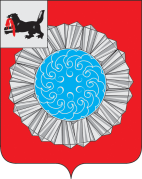 АДМИНИСТРАЦИЯ МУНИЦИПАЛЬНОГО ОБРАЗОВАНИЯ СЛЮДЯНСКИЙ РАЙОНП О С Т А Н О В Л Е Н И Ег. Слюдянкаот 29.11.2016г.  № 475О внесении изменений в постановлениеадминистрации муниципального образованияСлюдянский район от 22.06.2016 г. № 214«Об утверждении административного регламента предоставления муниципальной услуги«Предоставление земельных участков, находящихся в муниципальной собственности муниципального образования Слюдянский район, без торгов»В соответствии с пунктом 2 статьи 3.3 Федерального закона от 25 октября 2001 года «О введении в действие Земельного кодекса Российской Федерации» (в редакции Федерального закона от 03 июля 2016 года № 334-ФЗ «О внесении изменений в Земельный кодекс Российской Федерации и отдельные законодательные акты Российской Федерации»), в связи с реализацией положений Федерального закона от 01 декабря 2014 года № 419-ФЗ «О внесении изменений в отдельные законодательные акты Российской Федерации по вопросам социальной защиты инвалидов в связи с ратификацией Конвенции о правах инвалидов», руководствуясь статьями  38, 47 Устава муниципального образования Слюдянский район (новая редакция), зарегистрированного постановлением Губернатора Иркутской области от 30 июня 2005 года № 303-П, ПОСТАНОВЛЯЮ:1. Внести в постановление администрации муниципального образования Слюдянский район от 22.06.2016 г. № 214 «Об утверждении административного регламента предоставления муниципальной услуги «Предоставление земельных участков , находящихся в муниципальной собственности муниципального образования Слюдянский район, без торгов» следующие изменения:1.1. Изложить наименование постановления в следующей редакции:«Об утверждении административного регламента предоставления муниципальной услуги «Предоставление земельных участков, находящихся в муниципальной собственности муниципального образования Слюдянский район, а также земельных участков, государственная собственность на которые не разграничена, расположенных на территории сельских поселений, входящих в состав муниципального образования Слюдянский район, без торгов».1.2. По тексту административного регламента после слов «находящихся в муниципальной собственности муниципального образования Слюдянский район» дополнить словами «а также земельных участков, государственная собственность на которые не разграничена, расположенных на территории сельских поселений, входящих в состав муниципального образования Слюдянский район».1.3. Дополнить пункт 55 административного регламента абзацем три следующего содержания: «Инвалидам (включая инвалидов, использующих кресла-коляски и собак-проводников) (далее - инвалиды), обеспечивается беспрепятственный доступ к зданию КУМИ администрации муниципального района и к предоставляемой в нем муниципальной услуге».1.4. Дополнить административный регламент пунктом 55.1 следующего содержания:«55.1. В случаях, если здание невозможно полностью приспособить с учетом потребностей инвалидов, собственник этого объекта до его реконструкции или капитального ремонта должен принимать согласованные с одним из общественных объединений инвалидов, осуществляющих свою деятельность на территории муниципального образования, меры для обеспечения доступа инвалидов к месту предоставления услуги либо, когда это возможно, обеспечить предоставление необходимых услуг по месту жительства инвалида или в дистанционном режиме».2. Опубликовать настоящее постановление в приложении к газете «Славное море», а также разместить на официальном сайте администрации муниципального образования Слюдянский район в информационно-телекоммуникационной сети «Интернет» (www.sludyanka.ru) в разделе «Администрация муниципального района/МКУ «Комитет по управлению муниципальным имуществом и земельным отношениям муниципального образования Слюдянский район»/Положения, административные регламенты».3. Контроль за исполнением настоящего постановления возложить на председателя МКУ «Комитет по управлению муниципальным имуществом и земельным отношениям муниципального образования Слюдянский район», заместителя мэра муниципального образования Слюдянский район Стаценскую Л.В.Мэр муниципального образованияСлюдянский район                                                           			                А.В. Должиков